НОД ДЛЯ ДЕТЕЙ ВТОРОЙ МЛАДШЕЙ ГРУППЫ «ВСТРЕЧАЕМ ОЛИМПИАДУ»Направление: «Познавательно-речевое», «Художественно-эстетическое»Возраст: вторая младшая группаЦели образовательных областей:Познание: Познакомить детей с основными видами зимних спортивных игр, закрепить названия геометрических фигур, времен года, воспитывать доброжелательное отношение к спорту и здоровому образу жизниХудожественное творчество: Закреплять умение рисовать округлые и волнистые линии, использовать нетрадиционные материалы, испытывать радость от творчестваПредварительная работа. Закрепление понятий «почта», «почтальон», «письмо»Ход занятия.1-я часть. Введение в тему.Педагог предлагает детям посмотреть, что лежит у него на столе. На столе лежит письмо. Его принес почтальон с почты. Детям предлагается хорошенько рассмотреть письмо, придумать, кто его мог прислать. После того, как все осмотрели конверт, один из детей открывает его и достает открытку. 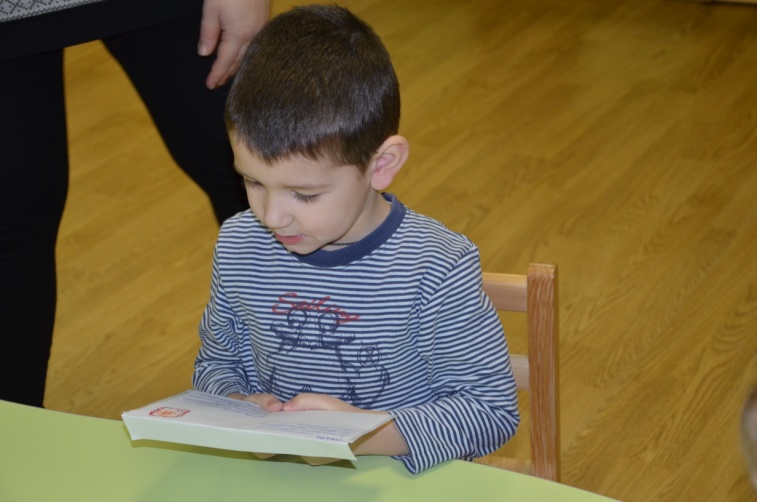 «Уважаемые ребята! Друзья сказали мне, что вы много всего знаете, помогите мне! Скоро в нашей стране пройдут олимпийские игры, а я не знаю, в какие спортивные игры можно играть зимой. Ваш друг Крош».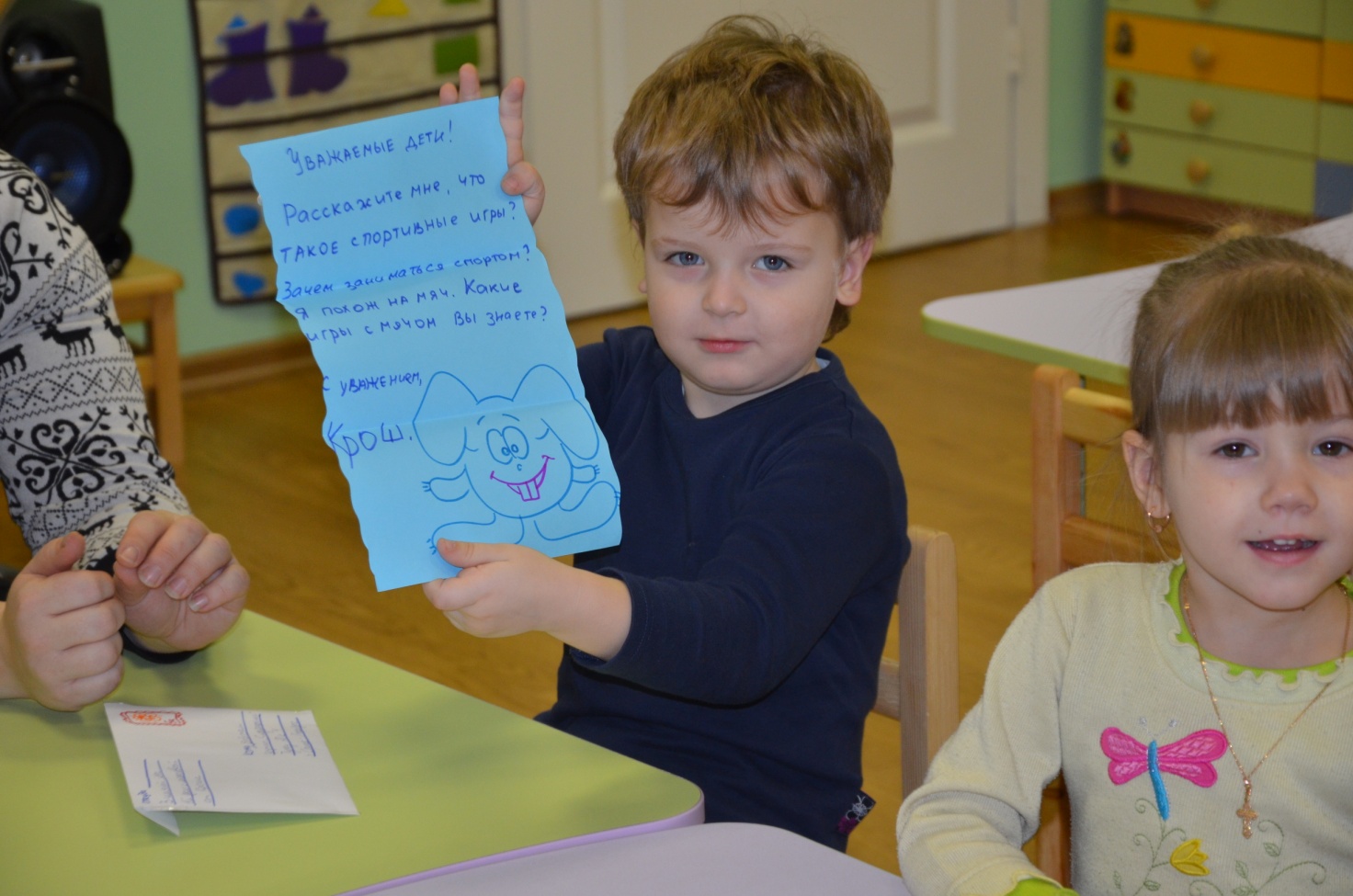 2-я часть. Расширение кругозора по теме «Зимние виды спорта».Педагог методом опроса выясняет у детей знания по данной теме, предлагает подумать, как и где можно все узнать по данному вопросу.Ознакомление детей с основными видами спорта, которые проводятся зимой при помощи ЭОР, просмотр 1-2 минутных роликов по теме (из цикла мультфильмов «Смешарики»)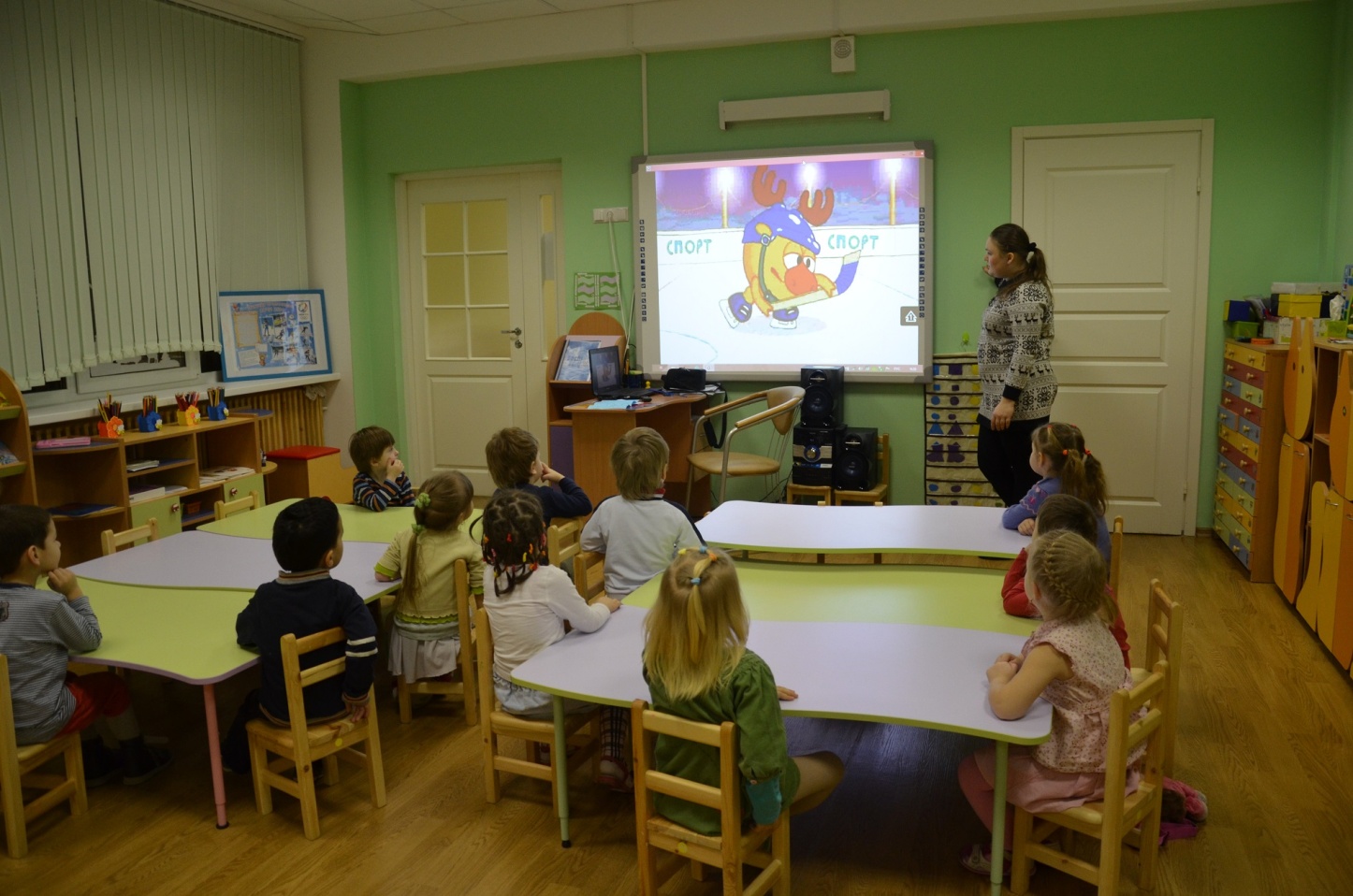 3-я часть. Рисование клеем с солью. Обыгрывание сюжета.В одном из роликов про спортивные игры дети видят Кроша, который занимается фигурным катанием. Детям предлагается изобразить каток и следы от коньков на нем. Дети выполняют.  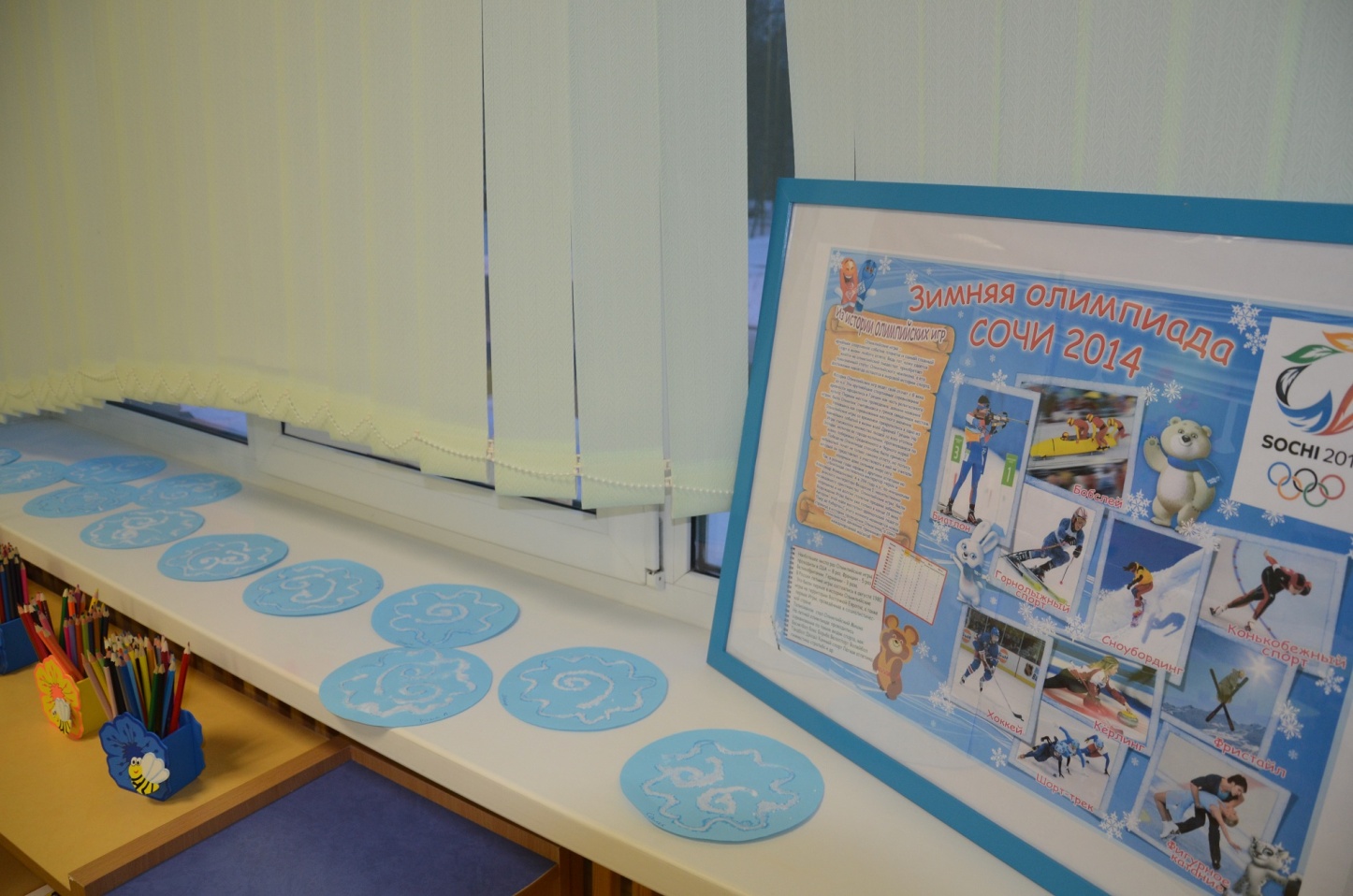 Воспитатель предлагает с помощью фантазии ребят превратить маленькие индивидуальные катки в красивые мячики, раскрасив эти следы гуашью.Последующая работа.     Педагог оформляет работы как украшение для предстоящей олимпиады.